Важно знать !При наличии длительного трудового стажа вы имеете право выйти на пенсию досрочно.Подробнее на сайте ПФР: http://www.pfrf.ru/zakon/#info-12.Подать заявление на досрочную пенсию можно в Личном кабинете на сайте ПФР: https://es.pfrf.ru/#services-f или на портале Госуслуг: https://www.gosuslugi.ru/. 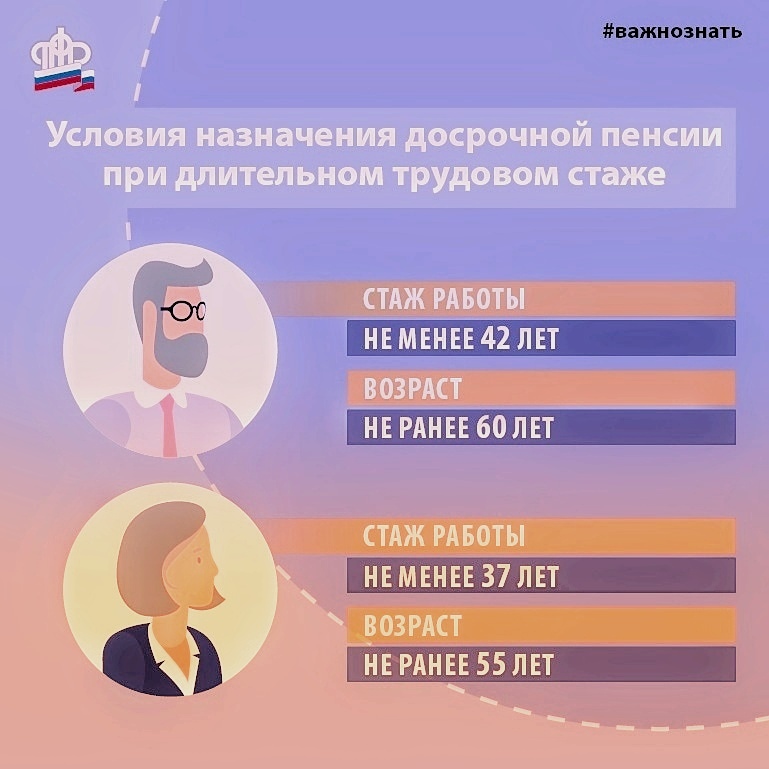 